Памятка:Звуки  [й], [л], [м], [н], [р] — звонкие (не имеют пары по звонкости-глухости)Звуки [х], [ц], [ч], [щ] — глухие (не имеют пары по твердости-мягкости)Звуки [ж], [ш], [ц] — всегда твёрдые.Звуки [й], [ч], [щ] — всегда  мягкие.В русском языке  37 согласных звуков.	1. Согласные звуки делятся на звонкие и глухие. Звонкие состоят из шума и голоса, глухие – только из шума.Многие согласные образуют пары звонких и глухих согласных звуков:Не образуют пар следующие звонкие и глухие согласные звуки:Звуки [ж], [ш], [ч’], [щ’] называются шипящими.2. Согласные звуки делятся также на твёрдые и мягкие. Они различаются положением языка при произнесении. При произнесении мягких согласных средняя спинка языка поднята к твердому нёбу.Большинство согласных образует пары твёрдых и мягких согласных:Не образуют пар следующие твёрдые и мягкие согласные звуки: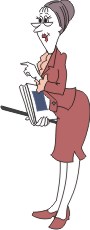 Звонкие[б][б'][в][в'][г][г'][д][д'][з][з'][ж]Глухие[п][п'][ф][ф'][к][к'][т][т'][с][с'][ш]Звонкие[л][л'][м][м'][н][н'][р][р'][й]Глухие[х][х'][ч'][щ'][ц]Твёрдые[б][в][г][д][з][к][л][м][н][п][р][с][т][ф][х]Мягкие[б'][в'][г'][д'][з'][к'][л'][м'][н'][п'][р'][с'][т'][ф'][х']Твёрдые[ж][ш][ц]Мягкие[ч'][щ'][й]